ПОРЯДОКОбращений муниципального бюджетного дошкольного образовательного учреждения детский сад «Северяночка». Реализующего образовательную программу дошкольного образования, к родителям (законным представителям) воспитанников за оказанием материальной поддержки образовательной организацииОбщие положения Порядок обращений Муниципального бюджетного дошкольного образовательного учреждения детский сад «Северяночка» (далее МБДОУ), реализующего образовательную программу дошкольного образования к родителям (законным представителям) воспитанников за оказанием материальной поддержки образовательной организации за оказанием материальной поддержки образовательной организации (далее – порядок) принят с целью профилактики и недопущения незаконных сборов денежных средств с родителей воспитанников в МБДОУ. Порядок устанавливает сроку, форму, способы обращения МБДОУ к родителям (законным представителям) воспитанников за оказанием материальной поддержки МБДОУ.Общими принципами осуществления приема и расходования пожертвований родителей (законных представителей) воспитанников МБДОУ являются:добровольность пожертвований;безналичный способ приема пожертвований;участие коллегиального органа управления МБДОУ «Северяночка», представляющего интересы родителей (законных представителей) в ежегодном составление плана расходования пожертвований на учебный год;открытость сведений о расходовании пожертвований, обеспечиваемая через ежегодное составление отчета о расходовании пожертвований за учебный год и его публичную презентацию перед родительской общественностью на общем родительском собрании и на официальном сайте МБДОУ «Северяночка»: http://ulan-ude.ru/severyanochka. Настоящий Порядок распространяется на:МБДОУ «Северяночка»;Должностные лица МБДОУ;Коллегиальные органы управления МБДОУ.Попечительский фонд МБДОУ «Северяночка»За счет пожертвования родителей (законных представителей) воспитанников в МБДОУ может создаваться попечительский фонд учреждения.Попечительский фонд МБДОУ - это объединение имущества учреждения, поступившего или приобретенного за счет пожертвований родителей (законных представителей) воспитанников, средств спонсоров выраженное в денежном эквиваленте.Имущество попечительского фонда учреждения подлежит учету в порядке                                  учета имущества учреждения.Отчеты по расходованию попечительского фонда МБДОУ и планы по его формированию подлежат обязательной публикации на сайте учреждения.Управление попечительским фондом осуществляет заведующий МБДОУ совместно с председателем Управляющего совета МБДОУ. Право МБДОУ «Северяночка» на обращение к родителям (законным представителям) воспитанников. МБДОУ «Северяночка»  имеет право обращаться к родителям (законным представителям) воспитанников за оказанием поддержки посредством своих должностных лиц (заведующий МБДОУ), членов коллегиальных органов управления учреждением (председатель Управляющего совета МБДОУ).Осуществление МБДОУ права на обращение не должно нарушать права и свободы участников образовательных отношений.Требования к обращениюОбращение МБДОУ «Северяночка» к родителям (законным представителям) воспитанников за оказанием материальной поддержки должно осуществляться в форме открытого письма-обращения (далее - письмо-обращение). Письмо-обращение может обновляться не более одного раза за один учебный год.В письме-обращении в обязательном порядке указываются:Способ приема пожертвований в безналичной форме (ОАО «Байкалбанк» «Попечительский счет»);Реквизиты банковского счета МБДОУ, на который осуществляется прием пожертвований родителей (законных представителей) воспитанников:Фамилия, имя и отчество, контактный телефон должностного лица МБДОУ «Северяночка», члена коллегиального органа управления учреждением, ответственных за предоставление информации по вопросам сбора пожертвований и попечительской деятельности.В письме-обращении может быть предложена сумма пожертвования, исходя из которой,  осуществляется планирование расходов учреждения на его развитие в текущем учебном году.Письмо-обращение не должно устанавливать какие-либо категории потенциальных жертвователей и льготы для них, сроки внесения пожертвований, ограничения в правах участников образовательного процесса, не осуществивших пожертвование.К письму-обращению прилагается план расходования пожертвований на текущий учебный год, а также отчет о расходовании пожертвований родителей (законных представителей) воспитанников за прошлый учебный год (при наличии).Письмо-обращение должно быть оформлено на бланке учреждения, подписано руководителем, зарегистрировано и опубликовано на официальном сайте учреждения с приложениями в течение двух рабочих дней со дня регистрации.Письмо-обращение может озвучиваться на ежегодном  общем родительском собрании и передаваться в виде копии родителям (законным представителям) воспитанников в течение первого месяца учебного года.Добровольность пожертвованийПожертвования родителей (законных представителей) воспитанников могут осуществляться только на добровольной основе.Запрещается оказание давления на участников образовательных отношений в связи со сбором пожертвований, в том числе в случаях и посредством:привлечения к мероприятиям по формированию попечительского фонда учреждения педагогических и иных работников образовательной организации, в чьи должностные обязанности не входит данная деятельность;разглашения персональных данных воспитанников и их родителей (законных представителей), не осуществивших пожертвование;ограничения участия отдельных воспитанников  в мероприятиях учреждения в связи с отсутствием оплаты, осуществляемой за счет попечительского фонда МБДОУ, отказом родителей от осуществления пожертвований;5.3. Неоднократное публичное обращение к родителям (законным
представителям) воспитанников с целью получения пожертвования, в результатекоторого могут быть нарушены права и свободы личности, причинен моральный вред, распространены сведения, позорящие воспитанников и (или) членов их семей, может расцениваться как вымогательство.Деятельность юридических лиц по приему и расходованию пожертвований от родителей (законных представителей) воспитанников в пользу МБДОУ «Северяночка»Учреждение вправе заключать соглашения с другими юридическими лицами, либо участвовать в создании некоммерческих организаций, одним из уставных видов деятельности которых является попечительская деятельности в пользу МБДОУЮридические лица, осуществляющие прием и расходование пожертвований родителей (законных представителей) воспитанников  в пользу МБДОУ, обязаны:принимать добровольные пожертвования только на основе заключенных договоров с физическими и юридическими лицами,принимать решение о расходовании средств только в соответствии с планом расходования пожертвований на текущий учебный год, утвержденным на ежегодном общем родительском собрании,публиковать отчет о расходовании пожертвований на сайте учреждения не позднее 1 сентября текущего года;озвучивать отчет о расходовании пожертвований на ежегодном общем родительском собрании, на заседаниях управляющего совета.Ответственность за нарушение Порядка7.1. Должностные лица, нарушившие положения настоящего Порядка, привлекаются к юридической ответственности в соответствии законодательством Российской Федерации.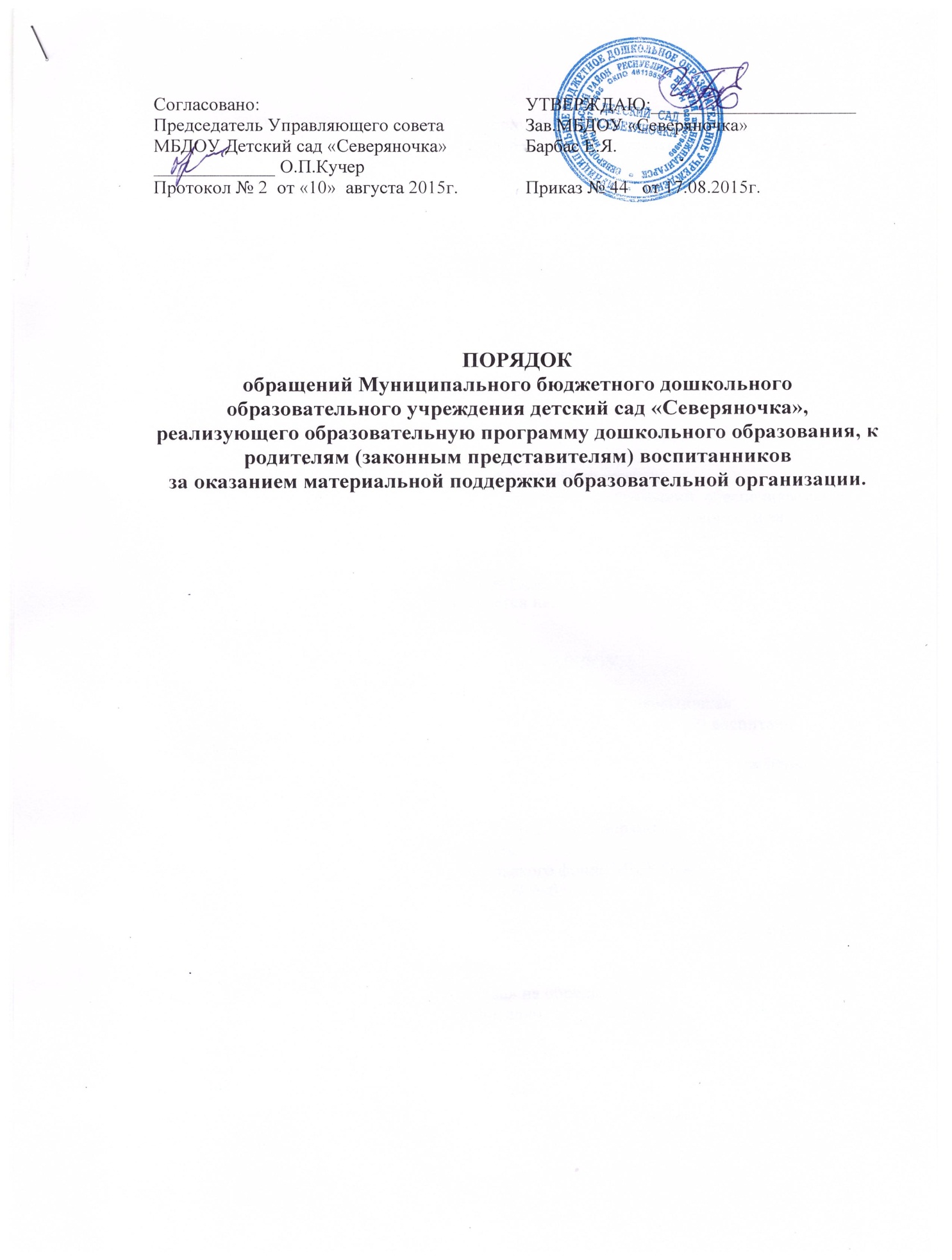 Наименование лицевого счетаБюджетныйНомер счёта20026Ч60790(КБК,00000000000000000180 – попечительский взнос)КазначействоОтделение – НБ Республика Бурятия г.Улан-УдэНомер счёта казначейства40701810400001000006БИК48142001ФИОдолжностьКонтактный телефонБарбас Екатерина ЯковлевнаЗаведующий МБДОУ8(30130)47368Кучер Оксана ПетровнаПредседатель УС МБДОУ8(30130)48280